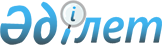 О снятии ограничительных мероприятий и признании утратившим силу решения акима Сарытерекского сельского округа Зайсанского района от 10 декабря 2018 года №11 "Об установлении ограничительных мероприятий в селе Сарытерек Сарытерекского сельского округа"Решение акима Сарытерекского сельского округа Зайсанского района Восточно-Казахстанской области от 16 августа 2019 года № 9. Зарегистрировано Департаментом юстиции Восточно-Казахстанской области 20 августа 2019 года № 6122
      Примечание ИЗПИ.

      В тексте документа сохранена пунктуация и орфография оригинала.
      В соответствии с пунктом 3 статьи 37 Закона Республики Казахстан от 23 января 2001 года "О местном государственном управлении и самоуправлении в Республике Казахстан", подпунктом 8) статьи 10-1 Закона Республики Казахстан от 10 июля 2002 года "О ветеринарии", подпунктом 4) пункта 2 статьи 46 Закона Республики Казахстан от 6 апреля 2016 года "О правовых актах" и на основании представления главного государственного ветеринарно-санитарного инспектора Зайсанского района от 22 мая 2019 года № 153, аким Сарытерекского сельского округа РЕШИЛ:
      1. Снять ограничительные мероприятия в селе Сарытерек Сарытерекского сельского округа Зайсанского района в связи с проведением комплекса ветеринарных мероприятий по ликвидации заболевания бруцеллеза среди крупного рогатого скота.
      2. Признать утратившим силу решения акима Сарытерекского сельского округа Зайсанского района от 10 декабря 2018 года № 11 "Об установлении ограничительных мероприятий в селе Сарытерек Сарытерекского сельского округа" (зарегистрированного в Реестре государственной регистрации нормативных правовых актов за № 5-11-181 от 12 декабря 2018 года, опубликовано 15 декабря 2018 года в газетах "Достық", и в Эталонном контрольном банке нормативных правовых актов Республики Казахстан в электронном виде от 25 декабря 2018 года).
      3. Государственному учреждению "Аппарат акима Сарытерекского сельского округа" в установленном законодательством Республики Казахстан порядке обеспечить:
      1) государственную регистрацию настоящего решения в территориальном органе юстиции;
      2) в течении десяти календарных дней со дня государственной регистрации настоящего решения направление его копии в бумажном и электронном виде на казахском и русском языках в Республиканское государственное предприятие на праве хозяйственного ведения "Институт законодательства и правовой информации Республики Казахстан" для официального опубликования и включения в Эталонный контрольный банк нормативных правовых актов Республики Казахстан;
      3) в течении десяти календарных дней после государственной регистрации настоящего решения направление его копии на официальное опубликование в периодические печатные издания, распространяемых на территории Зайсанского района;
      4) размещение настоящего решения на интернет-ресурсе акимата Зайсанского района после его официального опубликования.
      4. Настоящее решение вводится в действие по истечении десяти календарных дней после дня его первого официального опубликования.
					© 2012. РГП на ПХВ «Институт законодательства и правовой информации Республики Казахстан» Министерства юстиции Республики Казахстан
				
      Исполняющая обязанности акима

      Сарытерекского сельского округа

Г. Агыбаева
